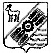 СОБРАНИЕ ПРЕДСТАВИТЕЛЕЙ СЕЛЬСКОГО ПОСЕЛЕНИЯ ПриволжьеМУНИЦИПАЛЬНОГО РАЙОНА ПриволжскийСАМАРСКОЙ ОБЛАСТИПРОЕКТ РЕШЕНИЕ № от _____________2021 года О внесении изменений в Правила землепользования и застройки сельского поселения Приволжье муниципального района Приволжский Самарской областиВ соответствии с ч. 1 ст. 1, ст. 32 Градостроительного кодекса Российской Федерации,  ч. 4 ст. 7, п. 20 ч. 1 ст. 14 Федерального закона от 06.10.2003 года № 131-ФЗ «Об общих принципах организации местного самоуправления в Российской Федерации», Приказом Федеральной службы государственной регистрации, кадастра и картографии от 30 июля 2021 года № П/0326 «О внесении изменений в классификатор видов разрешенного использования земельных участков, утвержденный приказом Федеральной службы государственной регистрации, кадастра и картографии от 10 ноября 2020 г. № П/0412», РЕШИЛО:1. Внести следующие изменения в Правила землепользования и застройки сельского поселения Приволжье муниципального района Приволжский Самарской области, утвержденные Собранием представителей сельского поселения Приволжье муниципального района Приволжский Самарской области от 23.12.2013 № 88/51 (далее по тексту – Правила): 1.1. В таблице №1 (Виды разрешенного использования земельных участков и объектов капитального строительства в жилых зонах) статьи 53 Правил,  в разделе (Основные виды разрешенного использования земельных участков и объектов капитального строительства в зоне Ж1), в столбце 3 (Описание вида разрешенного использования земельного участка) строки с кодом «2.1» слова «индивидуальных гаражей» заменить словами «гаражей для собственных нужд», в столбце 3 (Описание вида разрешенного использования земельного участка) строки с кодом «2.3» слова «индивидуальных гаражей» заменить словами «гаражей для собственных нужд»,1.2. В таблице №1 (Виды разрешенного использования земельных участков и объектов капитального строительства в жилых зонах) статьи 53 Правил,  в разделе (Условно разрешенные виды использования земельных участков и объектов капитального строительства в зоне Ж2), в столбце 3 (Описание вида разрешенного использования земельного участка) строки с кодом «2.1»   слова «индивидуальных гаражей» заменить словами «гаражей для собственных нужд»,1.3. В таблице № 1(Виды разрешенного использования земельных участков и объектов капитального строительства в жилых зонах) статьи 53 Правил,  в разделе (Основные виды разрешенного использования земельных участков и объектов капитального строительства в зоне Ж8),  в столбце 3 (Описание вида разрешенного использования земельного участка) строки с кодом «2.1»   слова «индивидуальных гаражей» заменить словами «гаражей для собственных нужд»,1.4. В таблице №1 (Виды разрешенного использования земельных участков и объектов капитального строительства в жилых зонах) статьи 53 Правил,  в разделе (Основные виды разрешенного использования земельных участков и объектов капитального строительства в зоне Ж2), в столбце 3 (Описание вида разрешенного использования земельного участка) строки с кодом «2.3» слова «индивидуальных гаражей» заменить словами «гаражей для собственных нужд»,1.5. В таблице № 1(Виды разрешенного использования земельных участков и объектов капитального строительства в жилых зонах) статьи 53 Правил, в разделе (Основные виды разрешенного использования земельных участков и объектов капитального строительства в зоне Ж8), в столбце 3 (Описание вида разрешенного использования земельного участка) строки с кодом «2.3» слова «индивидуальных гаражей» заменить словами «гаражей для собственных нужд»,1.6. В таблице № 2 (Виды разрешенного использования земельных участков и объектов капитального строительства в общественно-деловых зонах) статьи 53 Правил, в разделе  (Условно разрешенные виды использования земельных участков и объектов капитального строительства в зоне О1), в столбце 3 (Описание вида разрешенного использования земельного участка) строки с кодом «2.3» слова «индивидуальных гаражей» заменить словами «гаражей для собственных нужд», 1.7. В таблице №2 (Виды разрешенного использования земельных участков и объектов капитального строительства в общественно-деловых зонах) статьи 53 Правил, в разделе (Условно разрешенные виды использования земельных участков и объектов капитального строительства в зоне О2), в столбце 3 (Описание вида разрешенного использования земельного участка) строки с кодом «2.3» слова «индивидуальных гаражей» заменить словами «гаражей для собственных нужд»,1.8. В таблице №1 (Виды разрешенного использования земельных участков и объектов капитального строительства в жилых зонах) статьи 53 Правил, в разделе (Вспомогательные виды разрешенного использования земельных участков и объектов капитального строительства в зоне Ж1), в столбце 3 (Описание вида разрешенного использования земельного участка) строки с кодом «2.7.1»  слова «вида разрешенного использования с кодом 4.9» заменить словами «видов разрешенного использования с кодами 2.7.2, 4.9.»1.9. В таблице №1 (Виды разрешенного использования земельных участков и объектов капитального строительства в жилых зонах) статьи 53 Правил, в разделе (Вспомогательные  виды разрешенного использования земельных участков и объектов капитального строительства в зоне Ж2), в столбце 3 (Описание вида разрешенного использования земельного участка) строки с кодом «2.7.1»  слова «вида разрешенного использования с кодом 4.9» заменить словами «видов разрешенного использования с кодами 2.7.2, 4.9.»,1.10. В таблице №1 (Виды разрешенного использования земельных участков и объектов капитального строительства в жилых зонах) статьи 53 Правил, в разделе (Условно разрешенные виды использования земельных участков и объектов капитального строительства в зоне Ж8), в столбце 3 (Описание вида разрешенного использования земельного участка) строки с кодом «2.7.1» слова «вида разрешенного использования с кодом 4.9» заменить словами «видов разрешенного использования с кодами 2.7.2, 4.9.»,1.11. В таблице №1 (Виды разрешенного использования земельных участков и объектов капитального строительства в жилых зонах) статьи 53 Правил, в разделе (Вспомогательные виды разрешенного использования земельных участков и объектов капитального строительства в зоне Ж8), в столбце 3 (Описание вида разрешенного использования земельного участка) строки с кодом «2.7.1» слова «вида разрешенного использования с кодом 4.9» заменить словами «видов разрешенного использования с кодами 2.7.2, 4.9.», 1.12. В таблице № 2 (Виды разрешенного использования земельных участков и объектов капитального строительства в общественно-деловых зонах) статьи 53 Правил, в  разделе (Вспомогательные виды разрешенного использования земельных участков и объектов капитального строительства в зоне О2), в столбце 3 (Описание вида разрешенного использования земельного участка) строки с кодом «2.7.1» слова «вида разрешенного использования с кодом 4.9» заменить словами «видов разрешенного использования с кодами 2.7.2, 4.9.»,1.13. В таблице № 2 (Виды разрешенного использования земельных участков и объектов капитального строительства в общественно-деловых зонах) статьи 53 Правил, в разделе (Вспомогательные виды разрешенного использования земельных участков и объектов капитального строительства в зоне О1), в столбце 3 (Описание вида разрешенного использования земельного участка) строки с кодом «2.7.1» слова «вида разрешенного использования с кодом 4.9» заменить словами «видов разрешенного использования с кодами 2.7.2, 4.9.», 1.14. В таблице  № 2 (Виды разрешенного использования земельных участков и объектов капитального строительства в общественно-деловых зонах) статьи 53 Правил, в разделе (Вспомогательные виды разрешенного использования земельных участков и объектов капитального строительства в зоне О6), в столбце 3 (Описание вида разрешенного использования земельного участка) строки с кодом «2.7.1»  слова «вида разрешенного использования с кодом 4.9» заменить словами «видов разрешенного использования с кодами 2.7.2, 4.9.»,1.15. В таблице 2 (Виды разрешенного использования земельных участков и объектов капитального строительства в общественно-деловых зонах) статьи 53 Правил, в разделе (Вспомогательные виды разрешенного использования земельных участков и объектов капитального строительства в зоне О3), в столбце 3 (Описание вида разрешенного использования земельного участка) строки с кодом «2.7.1»  слова «вида разрешенного использования с кодом 4.9» заменить словами «видов разрешенного использования с кодами 2.7.2, 4.9.»,1.16. В таблице №5 (Виды разрешенного использования земельных участков и объектов капитального строительства в производственных зонах) статьи 53 Правил, в разделе (Основные виды разрешенного использования земельных участков и объектов капитального строительства в зоне П2), в столбце 3 (Описание вида разрешенного использования земельного участка) строки с кодом «2.7.1» слова «вида разрешенного использования с кодом 4.9» заменить словами «видов разрешенного использования с кодами 2.7.2, 4.9.»,1.17. В таблице № 6 (Виды разрешенного использования земельных участков и объектов капитального строительства в зоне санитарно-защитного озеленения) статьи 53 Правил, в разделе (Основные виды разрешенного использования земельных участков и объектов капитального строительства в зоне СЗ),  в столбце 3 (Описание вида разрешенного использования земельного участка) строки с кодом «2.7.1» слова «вида разрешенного использования с кодом 4.9» заменить словами «видов разрешенного использования с кодами 2.7.2, 4.9.», 1.18. В таблице № 7 (Виды разрешенного использования земельных участков и объектов капитального строительства в зонах инженерной и транспортной инфраструктур) статьи 53 Правил, в разделе (Основные виды разрешенного использования земельных участков и объектов капитального строительства в зоне Т), в столбце 3 (Описание вида разрешенного использования земельного участка) строки с кодом «2.7.1» слова «вида разрешенного использования с кодом 4.9» заменить словами «видов разрешенного использования с кодами 2.7.2, 4.9.»,1.19. В таблице 1 (Виды разрешенного использования земельных участков и объектов капитального строительства в жилых зонах) статьи 53 Правил, разделе (Условно разрешенные виды использования земельных участков и объектов капитального строительства в зоне Ж2), в столбце 3 строки с кодом «4.7» слова «а также иных зданий, используемых с целью извлечения предпринимательской выгоды из предоставления жилого помещения для временного проживания в них» исключить,1.20. В таблице  № 2 (Виды разрешенного использования земельных участков и объектов капитального строительства в общественно-деловых зона) статьи 53 Правил, в разделе (Основные виды разрешенного использования земельных участков и объектов капитального строительства в зоне О1), в столбце 3 строки с кодом «4.7» слова «а также иных зданий, используемых с целью извлечения предпринимательской выгоды из предоставления жилого помещения для временного проживания в них» исключить,1.21. В таблице  № 2 (Виды разрешенного использования земельных участков и объектов капитального строительства в общественно-деловых зонах) статьи 53 Правил,  в  разделе (Основные виды разрешенного использования земельных участков и объектов капитального строительства в зоне О2), в столбце 3 строки с кодом «4.7» слова «а также иных зданий, используемых с целью извлечения предпринимательской выгоды из предоставления жилого помещения для временного проживания в них» исключить,1.22. В таблице  № 2 (Виды разрешенного использования земельных участков и объектов капитального строительства в общественно-деловых зонах) статьи 53 Правил, в  разделе (Основные виды разрешенного использования земельных участков и объектов капитального строительства в зоне О3), в столбце 3 строки с кодом «4.7» слова «а также иных зданий, используемых с целью извлечения предпринимательской выгоды из предоставления жилого помещения для временного проживания в них» исключить,1.23. В таблице  № 5 (Виды разрешенного использования земельных участков и объектов капитального строительства в производственных зонах) статьи 53 Правил, в разделе (Условно разрешенные виды использования земельных участков и объектов капитального строительства П1), в столбце 3 строки с кодом «4.7» слова «а также иных зданий, используемых с целью извлечения предпринимательской выгоды из предоставления жилого помещения для временного проживания в них» исключить,1.24. В таблице №1 (Виды разрешенного использования земельных участков и объектов капитального строительства в жилых зонах) статьи 53 Правил, в разделе (Вспомогательные виды разрешенного использования земельных участков и объектов капитального строительства в зоне Ж1), в столбце 3 строки с кодом «13.2» слово «гаражей» заменить словами «гаражей для собственных нужд», 1.25. В таблице № 1 (Виды разрешенного использования земельных участков и объектов капитального строительства в жилых зонах) статьи 53 Правил, в разделе (Вспомогательные  виды разрешенного использования земельных участков и объектов капитального строительства в зоне Ж2), в столбце 3 строки с кодом «13.2» слово «гаражей» заменить словами «гаражей для собственных нужд», 1.26. В  таблице 4 (Виды разрешенного использования земельных участков и объектов капитального строительства в зоне сельскохозяйственного использования), статьи 53 Правил, в разделе (Условно разрешенные виды использования земельных участков и объектов капитального строительства Сх1), в столбце 3 строки с кодом «13.2» слово «гаражей» заменить словами «гаражей для собственных нужд», 1.27. В таблице № 4 (Виды разрешенного использования земельных участков и объектов капитального строительства в зоне сельскохозяйственного использования), статьи 53 Правил, в разделе (Условно разрешенные виды использования земельных участков и объектов капитального строительства Сх1), в столбце 3 строки с кодом «13.2» слово «гаражей» заменить словами «гаражей для собственных нужд», 1.28. В таблице № 4 (Виды разрешенного использования земельных участков и объектов капитального строительства в зоне сельскохозяйственного использования), статьи 53 Правил, в разделе (Основные виды разрешенного использования земельных участков и объектов капитального строительства для зоны Сх3), в столбце 3 строки с кодом «13.2» слово «гаражей» заменить словами «гаражей для собственных нужд»,1.29. В таблице  № 1 (Виды разрешенного использования земельных участков и объектов капитального строительства в жилых зонах) статьи 53 Правил, в разделе (Условно разрешенные виды использования земельных участков и объектов капитального строительства в зоне Ж2), в столбце 3 строки с кодом «5.2.1» слова «туристических»  и «,а также иных зданий, используемых с целью извлечения предпринимательской выгоды из предоставления жилого помещения для временного проживания в них» исключить, 1.30. В таблице 2 (Виды разрешенного использования земельных участков и объектов капитального строительства в общественно-деловых зонах ) статьи 53 Правил, в разделе (Основные виды разрешенного использования земельных участков и объектов капитального строительства в зоне О2), в столбце 3 строки с кодом «5.2.1» слова «туристических»  и «,а также иных зданий, используемых с целью извлечения предпринимательской выгоды из предоставления жилого помещения для временного проживания в них» исключить,1.31. В таблице 2 (Виды разрешенного использования земельных участков и объектов капитального строительства в общественно-деловых зонах ) статьи 53 Правил, в разделе (Основные виды разрешенного использования земельных участков и объектов капитального строительства в зоне О3), в столбце 3 строки с кодом «5.2.1» слова «туристических»  и «,а также иных зданий, используемых с целью извлечения предпринимательской выгоды из предоставления жилого помещения для временного проживания в них» исключить,1.32. В таблицу №1 (Виды разрешенного использования земельных участков и объектов капитального строительства в жилых зонах) статьи 53 Правил, в разделе (Вспомогательные виды разрешенного использования земельных участков и объектов капитального строительства в зоне Ж1),  дополнить строкой с кодом «2.7.2» следующего содержания:1.33. В таблицу №1 (Виды разрешенного использования земельных участков и объектов капитального строительства в жилых зонах)  статьи 53 Правил, в разделе (Вспомогательные  виды разрешенного использования земельных участков и объектов капитального строительства в зоне Ж2), дополнить строкой с кодом «2.7.2» следующего содержания:1.34. В таблицу №1 (Виды разрешенного использования земельных участков и объектов капитального строительства в жилых зонах)  статьи 53 Правил, в разделе (Вспомогательные виды разрешенного использования земельных участков и объектов капитального строительства в зоне Ж8), дополнить строкой с кодом «2.7.2» следующего содержания:1.35. В таблицу №1 (Виды разрешенного использования земельных участков и объектов капитального строительства в жилых зонах) статьи 53 Правил, в разделе (Условно разрешенные виды использования земельных участков и объектов капитального строительства в зоне Ж8), дополнить строкой с кодом «2.7.2» следующего содержания:1.36. В таблицу № 2 (Виды разрешенного использования земельных участков и объектов капитального строительства в общественно-деловых зонах) статьи 53, в разделе (Вспомогательные виды разрешенного использования земельных участков и объектов капитального строительства в зоне О1), дополнить строкой с кодом «2.7.2» следующего содержания:1.37. В таблицу № 2 (Виды разрешенного использования земельных участков и объектов капитального строительства в общественно-деловых зонах) статьи 53, в разделе (Вспомогательные виды разрешенного использования земельных участков и объектов капитального строительства в зоне О2), дополнить строкой с кодом «2.7.2» следующего содержания:1.38. В таблицу № 2 (Виды разрешенного использования земельных участков и объектов капитального строительства в общественно-деловых зонах) статьи 53, в разделе (Вспомогательные виды разрешенного использования земельных участков и объектов капитального строительства в зоне О3) дополнить строкой с кодом «2.7.2» следующего содержания:1.39. В таблицу № 2 (Виды разрешенного использования земельных участков и объектов капитального строительства в общественно-деловых зонах) статьи 53, в разделе (Вспомогательные виды разрешенного использования земельных участков и объектов капитального строительства в зоне О6), дополнить строкой с кодом «2.7.2» следующего содержания:1.40. В таблицу № 5 (Виды разрешенного использования земельных участков и объектов капитального строительства в производственных зонах) статьи 53, в разделе (Основные виды разрешенного использования земельных участков и объектов капитального строительства в зоне П2), дополнить строкой с кодом «2.7.2» следующего содержания:1.41. В таблицу № 6 (Виды разрешенного использования земельных участков и объектов капитального строительства в зоне санитарно-защитного озеленения) статьи 53, в разделе (Основные виды разрешенного использования земельных участков и объектов капитального строительства в зоне СЗ), дополнить строкой с кодом «2.7.2» следующего содержания:1.42. В таблицу № 7 (Виды разрешенного использования земельных участков и объектов капитального строительства в зонах инженерной и транспортной инфраструктур), статьи 53, в разделе (Основные виды разрешенного использования земельных участков и объектов капитального строительства в зоне Т), дополнить строкой с кодом «2.7.2» следующего содержания:2. Опубликовать настоящее решение в информационном бюллетене «Вестник сельского поселения Приволжье», а так же на официальном сайте Администрации сельского поселения Приволжье муниципального района Приволжский Самарской области в информационно-телекоммуникационной сети «Интернет» - http://admprivolgie.ru.3. Настоящее решение вступает в силу со дня его официального опубликования.Глава сельского поселения Приволжьемуниципального района ПриволжскийСамарской области                      			                            А.И. ВасильевПредседатель Собрания представителейсельского поселения Приволжьемуниципального района ПриволжскийСамарской области							       Е.В. Удовенко №
п/пНаименование вида разрешенного использования земельного участкаНаименование вида разрешенного использования земельного участкаОписание вида разрешенного использования земельного участкаКод вида разрешенного использования земельного участкаКод вида разрешенного использования земельного участка1.Ж1 Зона застройки индивидуальными жилыми домамиЖ1 Зона застройки индивидуальными жилыми домамиЖ1 Зона застройки индивидуальными жилыми домамиЖ1 Зона застройки индивидуальными жилыми домамиЖ1 Зона застройки индивидуальными жилыми домами1.1.Основные виды разрешенного использования земельных участков и объектов капитального строительства в зоне Ж1Основные виды разрешенного использования земельных участков и объектов капитального строительства в зоне Ж1Основные виды разрешенного использования земельных участков и объектов капитального строительства в зоне Ж1Основные виды разрешенного использования земельных участков и объектов капитального строительства в зоне Ж1Основные виды разрешенного использования земельных участков и объектов капитального строительства в зоне Ж11.1.1.Для индивидуального жилищного строительстваРазмещение жилого дома (отдельно стоящего здания количеством надземных этажей не более чем три, высотой не более двадцати метров, которое состоит из комнат и помещений вспомогательного использования, предназначенных для удовлетворения гражданами бытовых и иных нужд, связанных с их проживанием в таком здании, не предназначенного для раздела на самостоятельные объекты недвижимости);выращивание сельскохозяйственных культур;размещение гаражей для собственных нужд и хозяйственных построекРазмещение жилого дома (отдельно стоящего здания количеством надземных этажей не более чем три, высотой не более двадцати метров, которое состоит из комнат и помещений вспомогательного использования, предназначенных для удовлетворения гражданами бытовых и иных нужд, связанных с их проживанием в таком здании, не предназначенного для раздела на самостоятельные объекты недвижимости);выращивание сельскохозяйственных культур;размещение гаражей для собственных нужд и хозяйственных построекРазмещение жилого дома (отдельно стоящего здания количеством надземных этажей не более чем три, высотой не более двадцати метров, которое состоит из комнат и помещений вспомогательного использования, предназначенных для удовлетворения гражданами бытовых и иных нужд, связанных с их проживанием в таком здании, не предназначенного для раздела на самостоятельные объекты недвижимости);выращивание сельскохозяйственных культур;размещение гаражей для собственных нужд и хозяйственных построек2.11.1.2.Блокированная жилая застройкаРазмещение жилого дома, не предназначенного для раздела на квартиры, имеющего одну или несколько общих стен с соседними жилыми домами (количеством этажей не более чем три, при общем количестве совмещенных домов не более десяти и каждый из которых предназначен для проживания одной семьи, имеет общую стену (общие стены) без проемов с соседним блоком или соседними блоками, расположен на отдельном земельном участке и имеет выход на территорию общего пользования (жилые дома блокированной застройки); разведение декоративных и плодовых деревьев, овощных и ягодных культур; размещение гаражей для собственных нужд и иных вспомогательных сооружений; обустройство спортивных и детских площадок, площадок отдыхаРазмещение жилого дома, не предназначенного для раздела на квартиры, имеющего одну или несколько общих стен с соседними жилыми домами (количеством этажей не более чем три, при общем количестве совмещенных домов не более десяти и каждый из которых предназначен для проживания одной семьи, имеет общую стену (общие стены) без проемов с соседним блоком или соседними блоками, расположен на отдельном земельном участке и имеет выход на территорию общего пользования (жилые дома блокированной застройки); разведение декоративных и плодовых деревьев, овощных и ягодных культур; размещение гаражей для собственных нужд и иных вспомогательных сооружений; обустройство спортивных и детских площадок, площадок отдыхаРазмещение жилого дома, не предназначенного для раздела на квартиры, имеющего одну или несколько общих стен с соседними жилыми домами (количеством этажей не более чем три, при общем количестве совмещенных домов не более десяти и каждый из которых предназначен для проживания одной семьи, имеет общую стену (общие стены) без проемов с соседним блоком или соседними блоками, расположен на отдельном земельном участке и имеет выход на территорию общего пользования (жилые дома блокированной застройки); разведение декоративных и плодовых деревьев, овощных и ягодных культур; размещение гаражей для собственных нужд и иных вспомогательных сооружений; обустройство спортивных и детских площадок, площадок отдыха2.3.2.3.1Для индивидуального жилищного строительстваРазмещение жилого дома (отдельно стоящего здания количеством надземных этажей не более чем три, высотой не более двадцати метров, которое состоит из комнат и помещений вспомогательного использования, предназначенных для удовлетворения гражданами бытовых и иных нужд, связанных с их проживанием в таком здании, не предназначенного для раздела на самостоятельные объекты недвижимости);выращивание сельскохозяйственных культур;размещение гаражей для собственных нужд и хозяйственных построек2.14.1.1Для индивидуального жилищного строительстваРазмещение жилого дома (отдельно стоящего здания количеством надземных этажей не более чем три, высотой не более двадцати метров, которое состоит из комнат и помещений вспомогательного использования, предназначенных для удовлетворения гражданами бытовых и иных нужд, связанных с их проживанием в таком здании, не предназначенного для раздела на самостоятельные объекты недвижимости);выращивание сельскохозяйственных культур;размещение гаражей для собственных нужд и хозяйственных построек2.12.1.1Блокированная жилая застройкаРазмещение жилого дома, не предназначенного для раздела на квартиры, имеющего одну или несколько общих стен с соседними жилыми домами (количеством этажей не более чем три, при общем количестве совмещенных домов не более десяти и каждый из которых предназначен для проживания одной семьи, имеет общую стену (общие стены) без проемов с соседним блоком или соседними блоками, расположен на отдельном земельном участке и имеет выход на территорию общего пользования (жилые дома блокированной застройки); разведение декоративных и плодовых деревьев, овощных и ягодных культур; размещение гаражей для собственных нужд и иных вспомогательных сооружений; обустройство спортивных и детских площадок, площадок отдыха2.34.1.2Блокированная жилая застройкаРазмещение жилого дома, не предназначенного для раздела на квартиры, имеющего одну или несколько общих стен с соседними жилыми домами (количеством этажей не более чем три, при общем количестве совмещенных домов не более десяти и каждый из которых предназначен для проживания одной семьи, имеет общую стену (общие стены) без проемов с соседним блоком или соседними блоками, расположен на отдельном земельном участке и имеет выход на территорию общего пользования (жилые дома блокированной застройки);разведение декоративных и плодовых деревьев, овощных и ягодных культур;размещение гаражей для собственных нужд и иных вспомогательных сооружений;обустройство спортивных и детских площадок, площадок отдыха2.31.3.1Блокированная жилая застройкаРазмещение жилого дома, имеющего одну или несколько общих стен с соседними жилыми домами (количеством этажей не более чем три, при общем количестве совмещенных домов не более десяти и каждый из которых предназначен для проживания одной семьи, имеет общую стену (общие стены) без проемов с соседним домом или соседними домами, расположен на отдельном земельном участке и имеет выход на территорию общего пользования (жилые дома блокированной застройки);разведение декоративных и плодовых деревьев, овощных и ягодных культур;размещение гаражей для собственных нужд и иных вспомогательных сооружений;обустройство спортивных и детских площадок, площадок для отдыха2.32.3.1Блокированная жилая застройкаРазмещение жилого дома, не предназначенного для раздела на квартиры, имеющего одну или несколько общих стен с соседними жилыми домами (количеством этажей не более чем три, при общем количестве совмещенных домов не более десяти и каждый из которых предназначен для проживания одной семьи, имеет общую стену (общие стены) без проемов с соседним блоком или соседними блоками, расположен на отдельном земельном участке и имеет выход на территорию общего пользования (жилые дома блокированной застройки);разведение декоративных и плодовых деревьев, овощных и ягодных культур; размещение гаражей для собственных нужд и иных вспомогательных сооружений; обустройство спортивных и детских площадок, площадок отдыха2.31.2.4Хранение автотранспортаРазмещение отдельно стоящих и пристроенных гаражей, в том числе подземных, предназначенных для хранения автотранспорта, в том числе с разделением на машино-места, за исключением гаражей, размещение которых предусмотрено содержанием видов разрешенного использования с кодами 2.7.2, 4.9.2.7.12.2.4Хранение автотранспортаРазмещение отдельно стоящих и пристроенных гаражей, в том числе подземных, предназначенных для хранения автотранспорта, в том числе с разделением на машино-места, за исключением гаражей, размещение которых предусмотрено содержанием видов разрешенного использования с кодами 2.7.2, 4.9.2.7.14.3.5Хранение автотранспортаРазмещение отдельно стоящих и пристроенных гаражей, в том числе подземных, предназначенных для хранения автотранспорта, в том числе с разделением на машино-места, за исключением гаражей, размещение которых предусмотрено содержанием видов разрешенного использования с кодами 2.7.2, 4.9.2.7.14.2.3Хранение автотранспортаРазмещение отдельно стоящих и пристроенных гаражей, в том числе подземных, предназначенных для хранения автотранспорта, в том числе с разделением на машино-места, за исключением гаражей, размещение которых предусмотрено содержанием видов разрешенного использования с кодами 2.7.2, 4.9. 2.7.12.2.2Хранение автотранспортаРазмещение отдельно стоящих и пристроенных гаражей, в том числе подземных, предназначенных для хранения автотранспорта, в том числе с разделением на машино-места, за исключением гаражей, размещение которых предусмотрено содержанием видов разрешенного использования с кодами 2.7.2, 4.9.2.7.11.2.1Хранение автотранспортаРазмещение отдельно стоящих и пристроенных гаражей, в том числе подземных, предназначенных для хранения автотранспорта, в том числе с разделением на машино-места, за исключением гаражей, размещение которых предусмотрено содержанием видов разрешенного использования с кодами 2.7.2, 4.9.2.7.15.2.3Хранение автотранспортаРазмещение отдельно стоящих и пристроенных гаражей, в том числе подземных, предназначенных для хранения автотранспорта, в том числе с разделением на машино-места, за исключением гаражей, размещение которых предусмотрено содержанием видов разрешенного использования с кодами 2.7.2, 4.9.2.7.13.2.1Хранение автотранспортаРазмещение отдельно стоящих и пристроенных гаражей, в том числе подземных, предназначенных для хранения автотранспорта, в том числе с разделением на машино-места, за исключением гаражей, размещение которых предусмотрено содержанием видов разрешенного использования с кодами 2.7.2, 4.9.2.7.12.1.7Хранение автотранспортаРазмещение отдельно стоящих и пристроенных гаражей, в том числе подземных, предназначенных для хранения автотранспорта, в том числе с разделением на машино-места, за исключением гаражей, размещение которых предусмотрено содержанием видов разрешенного использования с кодами 2.7.2, 4.92.7.11.1.7Хранение транспортаРазмещение отдельно стоящих и пристроенных гаражей, в том числе подземных, предназначенных для хранения автотранспорта, в том числе с разделением на машино-места, за исключением гаражей, размещение которых предусмотрено содержанием видов разрешенного использования с кодами 2.7.2, 4.9.2.7.12.1.6Хранение автотранспортаРазмещение отдельно стоящих и пристроенных гаражей, в том числе подземных, предназначенных для хранения автотранспорта, в том числе с разделением на машино-места, за исключением гаражей, размещение которых предусмотрено содержанием видов разрешенного использования с кодами 2.7.2, 4.9.2.7.12.3.2Гостиничное обслуживаниеРазмещение гостиниц.4.71.1.13Гостиничное обслуживаниеРазмещение гостиниц. 4.72.1.14Гостиничное обслуживаниеРазмещение гостиниц. 4.73.1.15Гостиничное обслуживаниеРазмещение гостиниц. 4.71.3.2Гостиничное обслуживаниеРазмещение гостиниц. 4.71.2.1Ведение садоводстваОсуществление отдыха и (или) выращивания гражданами для собственных нужд сельскохозяйственных культур; размещение для собственных нужд садового дома, жилого дома, указанного в описании вида разрешенного использования с кодом 2.1, хозяйственных построек и гаражей для собственных нужд13.22.2.1Ведение садоводстваОсуществление отдыха и (или) выращивания гражданами для собственных нужд сельскохозяйственных культур; размещение для собственных нужд садового дома, жилого дома, указанного в описании вида разрешенного использования с кодом 2.1, хозяйственных построек и гаражей для собственных нужд 13.21.2.3Ведение садоводстваОсуществление отдыха и (или) выращивания гражданами для собственных нужд сельскохозяйственных культур; размещение для собственных нужд садового дома, жилого дома, указанного в описании вида разрешенного использования с кодом 2.1, хозяйственных построек и гаражей для собственных нужд13.21.2.3Ведение садоводстваОсуществление отдыха и (или) выращивания гражданами для собственных нужд сельскохозяйственных культур; размещение для собственных нужд садового дома, жилого дома, указанного в описании вида разрешенного использования с кодом 2.1, хозяйственных построек и гаражей для собственных нужд13.23.1.1Ведение садоводстваОсуществление отдыха и (или) выращивания гражданами для собственных нужд сельскохозяйственных культур; размещение для собственных нужд садового дома, жилого дома, указанного в описании вида разрешенного использования с кодом 2.1, хозяйственных построек и гаражей для собственных нужд13.22.3.3Туристическое обслуживаниеРазмещение пансионатов, гостиниц, кемпингов, домов отдыха, не оказывающих услуги по лечению;размещение детских лагерей5.2.12.1.12Туристическое обслуживаниеРазмещение пансионатов, гостиниц, кемпингов, домов отдыха, не оказывающих услуги по лечению; размещение детских лагерей5.2.13.1.4Туристическое обслуживаниеРазмещение пансионатов, гостиниц, кемпингов, домов отдыха, не оказывающих услуги по лечению; размещение детских лагерей5.2.11.2.8Размещение гаражей для собственных нужд Размещение для собственных нужд отдельно стоящих гаражей и (или) гаражей, блокированных общими стенами с другими гаражами в одном ряду, имеющих общие с ними крышу, фундамент и коммуникации. 2.7.2.2.2.7Размещение гаражей для собственных нужд Размещение для собственных нужд отдельно стоящих гаражей и (или) гаражей, блокированных общими стенами с другими гаражами в одном ряду, имеющих общие с ними крышу, фундамент и коммуникации. 2.7.2.4.2.5Размещение гаражей для собственных нужд Размещение для собственных нужд отдельно стоящих гаражей и (или) гаражей, блокированных общими стенами с другими гаражами в одном ряду, имеющих общие с ними крышу, фундамент и коммуникации. 2.7.2.4.3.9Размещение гаражей для собственных нужд Размещение для собственных нужд отдельно стоящих гаражей и (или) гаражей, блокированных общими стенами с другими гаражами в одном ряду, имеющих общие с ними крышу, фундамент и коммуникации. 2.7.2.1.2.4Размещение гаражей для собственных нужд Размещение для собственных нужд отдельно стоящих гаражей и (или) гаражей, блокированных общими стенами с другими гаражами в одном ряду, имеющих общие с ними крышу, фундамент и коммуникации. 2.7.2.2.2.5Размещение гаражей для собственных нужд Размещение для собственных нужд отдельно стоящих гаражей и (или) гаражей, блокированных общими стенами с другими гаражами в одном ряду, имеющих общие с ними крышу, фундамент и коммуникации. 2.7.2.3.2.4Размещение гаражей для собственных нужд Размещение для собственных нужд отдельно стоящих гаражей и (или) гаражей, блокированных общими стенами с другими гаражами в одном ряду, имеющих общие с ними крышу, фундамент и коммуникации. 2.7.2.5.2.4Размещение гаражей для собственных нужд Размещение для собственных нужд отдельно стоящих гаражей и (или) гаражей, блокированных общими стенами с другими гаражами в одном ряду, имеющих общие с ними крышу, фундамент и коммуникации. 2.7.2.2.1.8Размещение гаражей для собственных нужд Размещение для собственных нужд отдельно стоящих гаражей и (или) гаражей, блокированных общими стенами с другими гаражами в одном ряду, имеющих общие с ними крышу, фундамент и коммуникации. 2.7.2.1.1.10Размещение гаражей для собственных нужд Размещение для собственных нужд отдельно стоящих гаражей и (или) гаражей, блокированных общими стенами с другими гаражами в одном ряду, имеющих общие с ними крышу, фундамент и коммуникации. 2.7.2.2.1.7Размещение гаражей для собственных нужд Размещение для собственных нужд отдельно стоящих гаражей и (или) гаражей, блокированных общими стенами с другими гаражами в одном ряду, имеющих общие с ними крышу, фундамент и коммуникации. 2.7.2.